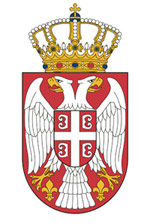     РЕПУБЛИКА СРБИЈА                              МИНИСТАРСТВО              КУЛТУРЕ  ФОРМУЛАР за пријаву на Конкурс за финансирање или суфинансирање проjеката у области издавачкe делатности – периодичне публикације из области уметности и културе у 2023. годиниOбавезно попунити сва пољаОПШТИ ПОДАЦИОБАВЕЗНО ПРОЧИТАТИ: Уколико је подносилац конкурсне пријаве физичко лице, корисник средстава може бити искључиво правно лице преко кога се остварује пројекат, партнер подносиоца конкурсне пријаве или који на други начин учествује у пројекту. Одобрена средства не могу бити уплаћена на рачун физичког лица, нити се корисник средстава може накнадно мењати.Уколико након подношења конкурсне пријаве дође до промене овлашћеног лица, установа је дужна да о промени благовремено обавести Министарство.Потребно је доставити:Четири примерка попуњених формулара.Један примерак последњег броја периодичне публикације, или рукопис за први број ако се подноси пријава за периодичну публикацију која није издавана до сада.Изјаве број 1. и 2, које се налазе на крају пријавног формулара и то : Изјаву бр. 1, којом подносилац пријаве потврђује да је извршио све обавезе према Министарству културе  са претходних конкурса, гарантује тачност достављених података те се обавезује да ће наменски користити средства и доставити Извештај о реализацији пројекта, као и да ће у штампаним  материјалима и током реализације пројекта јасно назначити подршку Министарства културе– један примерак;Изјаву бр. 2, којом се подносилац пријаве изјашњава о начину прибављања извода из регистра АПР – један примерак.    У случају непотпуне пријаве Министарство обавештава подносиоца пријаве на који начин да уреди пријаву и то у року који не може бити краћи од осам дана, уз упозорење на правне последице ако не уреди поднесак у року.Неблаговремене и недопуштене пријаве  биће одбачене.Конкурсни материjал се не враћа.Молим Вас да пријаву за сваки посебни пројекат шаљете као посебну пошиљку, односно, свака посебна конкурсна пријава мора имати свој доказ о благовременом слању.	Додатне информације могу се добити у Министарству културе на e-mail: marko.despotovic@kultura.gov.rs  Комплетну документацију послати искључиво поштом, на адресу:МИНИСТАРСТВО КУЛТУРЕ  Влајковићева 311000 Београд(Конкурс за периодичне публикације)Датум :_____________________________________________________________________                      		  М.П.Име и презиме и потпис подносиоца пријавеИ З Ј А В А   БР. 1.o прихватању обавезе потписника/корисника средстава Министарства културе: Као одговорно лице подносиоца пријаве пројекта ____________________________________________________________________(навести назив пројекта), под кривичном и материјалном одговорношћу, изјављујем:да су сви подаци, који су наведени у пријави на овом конкурсу потпуни, истинити и тачни;да не постоје неиспуњене уговорене обавезе према Министарству културе  Републике Србије;да ће додељена средства бити наменски утрошена; да ће Министарству културе  Републике Србије бити достављен извештај o реализацији пројекта са финасијском документацијом којом се доказује наменски утрошак додељених средстава,  да ће током реализације пројекта у штампаним публикацијама и медијима бити назначено да je његову реализацију подржало Министарство културе  Републике Србије. Име и презиме:Датум:Место:                                                                                Потпис и печат                                                                             овлашћеног лицаОва изјава се сматра прихваћеном стављањем потписа одгoворног лица и печата на крају овог листа                                               И З Ј А В А  БР. 2.Упознат/а сам са одредбама чл. 9 и 103. Закона о општем управном поступку („Службени гласник РС“, бр. 18/2016,  95/2018, 2/2023), којима је прописано да је орган дужан да по службеној дужности, у складу са законом, врши увид, прибавља и обрађује податке о чињеницама о којима се води службена евиденција, а који су неопходни за одлучивање, осим ако странка изричито изјави да ће те податке прибавити сама.  Ради учествовања на Конкурсу за финансирање или суфинансирање проjеката у области издавачкe делатности – периодичне публикације из области уметности и културе у 2023. години у Министарству културе  и тим поводом дајем следећуИ З Ј А В УI  Сагласaн/а сам да орган за потребе поступка може извршити увид, прибавити и обрадити податке о чињеницама о којима се води службена евидeнција, који су неопходни у поступку одлучивања.      (место и датум)                                                                                                                  (потпис даваоца изјаве)II Иако је орган обавезан да изврши увид, прибави и обради податке, изјављујем да ћу сам/а за потребе поступка прибавити следеће податке (заокружити шта се од наведених доказа доставља): Извод из регистра Агенције за привредне регистре, који не може бити старији од три месеца.             (место и датум)                                                            (потпис даваоца изјаве)ПОДНОСИЛАЦ КОНКУРСНЕ ПРИЈАВЕНАЗИВ ПРОЈЕКТАКОРИСНИК СРЕДСТАВА Правни статус корисника средставаставити Хдоо предузеће, ад предузеће, предузетникудружење, фондација, задужбина или други облик организације цивилног друштваустанова културе чији је оснивач  јединица  локалне самоуправе  или аутономна покрајинафакултет,  научни  институт или образовна, научна или друга  установа чији  је  оснивач Република Србија1. ПОДАЦИ О ПОДНОСИОЦУ КОНКУРСНЕ ПРИЈАВЕ1. ПОДАЦИ О ПОДНОСИОЦУ КОНКУРСНЕ ПРИЈАВЕНазив подносиоца конкурсне пријавеАдресаБрој телефона/факсаe-mail, web-siteБрој и датум решења уписа код надлежног органа(Правна лица чији је оснивач Република Србија, орган аутономне покрајине или орган локалне самоуправе, треба да доставе копије решења о упису у регистар надлежног органа.)1.2 Назив корисника средставаАдресаБрој телефона/факсаe-mail,web-site1.2.1. Број  буџетског рачуна у складу са  Правилником о изменама и допунама Правилника о плану подрачуна консолидованог рачуна трезора („Службени гласник РС“ број:143/2022)Може се приложити по отварању.1.2.2.  Матични број 1.2.3.  ПИБ 1.2.4. Овлашћено лице        – особа која има  депонован потписФункција у установи (председник, директор...)Број телефона/факсаe-mail1.2.5.  Контакт особа    (лице одговорно за         реализацију и ток пројекта)Број телефона/факсаe-mailПОДАЦИ О ПРОЈЕКТУ И ОПИС ПРОЈЕКТАПОДАЦИ О ПРОЈЕКТУ И ОПИС ПРОЈЕКТАПОДАЦИ О ПРОЈЕКТУ И ОПИС ПРОЈЕКТА2.1. Време реализације          пројекта (тачан датум или период)2.2. Кратак опис пројекта        (максимално 50 речи)2.3. Циљ пројекта        (кратка и јасна формулација)2.4. Циљна група којој је         пројекат намењен2.5. Детаљно разрађен опис пројекта у 2023. години(обавезно навести динамику излажења у 2023.  години као и техничке податке о  публикацији -медиј, формат, папир, тираж).2.5. Детаљно разрађен опис пројекта у 2023. години(обавезно навести динамику излажења у 2023.  години као и техничке податке о  публикацији -медиј, формат, папир, тираж).2.5. Детаљно разрађен опис пројекта у 2023. години(обавезно навести динамику излажења у 2023.  години као и техничке податке о  публикацији -медиј, формат, папир, тираж). 2.6. Списак учесника пројекта (уредник публикације, редакција, аутори прилога) 2.6. Списак учесника пројекта (уредник публикације, редакција, аутори прилога) 2.6. Списак учесника пројекта (уредник публикације, редакција, аутори прилога)2.6.1 Да ли активности пројекта доприносе остваривању права друштвено осетљивих група и/или родној равноправности:        1) ДА                                                                            2) НЕУколико је одговор ДА, молимо да образложите (максимално 150 речи):2.6.1 Да ли активности пројекта доприносе остваривању права друштвено осетљивих група и/или родној равноправности:        1) ДА                                                                            2) НЕУколико је одговор ДА, молимо да образложите (максимално 150 речи):2.6.1 Да ли активности пројекта доприносе остваривању права друштвено осетљивих група и/или родној равноправности:        1) ДА                                                                            2) НЕУколико је одговор ДА, молимо да образложите (максимално 150 речи):3. СТРУЧНОСТ И   КАПАЦИТЕТИ ОРГАНИЗАЦИЈЕ И ПРОФЕСИОНАЛАЦА У КУЛТУРИ3. СТРУЧНОСТ И   КАПАЦИТЕТИ ОРГАНИЗАЦИЈЕ И ПРОФЕСИОНАЛАЦА У КУЛТУРИ3. СТРУЧНОСТ И   КАПАЦИТЕТИ ОРГАНИЗАЦИЈЕ И ПРОФЕСИОНАЛАЦА У КУЛТУРИ3.1. Подаци о подносиоцу конкурсне пријаве(навести најрепрезентативније реализоване активности организације или биографија појединца)3.2. Подаци о кориснику средстава (навести најрепрезентативније реализоване активности организације или биографија појединца)4. ФИНАНСИЈСКИ ПЛАН ПРОЈЕКТА У 2023. ГОДИНИ                                 (сви новчани износи исказују се ИСКЉУЧИВО у динарима у бруто износима)4. ФИНАНСИЈСКИ ПЛАН ПРОЈЕКТА У 2023. ГОДИНИ                                 (сви новчани износи исказују се ИСКЉУЧИВО у динарима у бруто износима)4. ФИНАНСИЈСКИ ПЛАН ПРОЈЕКТА У 2023. ГОДИНИ                                 (сви новчани износи исказују се ИСКЉУЧИВО у динарима у бруто износима)4. ФИНАНСИЈСКИ ПЛАН ПРОЈЕКТА У 2023. ГОДИНИ                                 (сви новчани износи исказују се ИСКЉУЧИВО у динарима у бруто износима)4.1. Износ средстава потребан за потпуну реализацију пројекта4.2. Износ средстава који се тражи од Министарства( у складу са постављеним лимитима за појединачну област, а датим у тексту конкурса) 4.3. Износ средстава из других извора – друга министраства,покрајина, локална самоуправа, фондације, спонзори и сл. Детаљна спецификација трошкова (по потреби додати нова поља)Детаљна спецификација трошкова (по потреби додати нова поља)Детаљна спецификација трошкова (по потреби додати нова поља)Детаљна спецификација трошкова (по потреби додати нова поља)4.4. Назив трошковаУКУПНО(у динарима)Износ средстава који се тражи од Министарства      (у динарима)Износ средстава из других извора – друга министарства, покрајина, локална самоуправа, фондације, спонзори и сл.(у динарима)4.4.1 ЉУДСКИ РЕСУРСИ4.4.2. ТРОШКОВИ ГЛАВНИХ АКТИВНОСТИ ПРОЈЕКТА4.4.3. ПУТНИ ТРОШКОВИ4.4.4. АДМИНИСТРАТИВНИ ТРОШКОВИ4.4.5. ОСТАЛИ ТРОШКОВИУКУПНОНАПОМЕНЕ И КОМЕНТАРИ